Каталог деталей производства завода «Эталон»  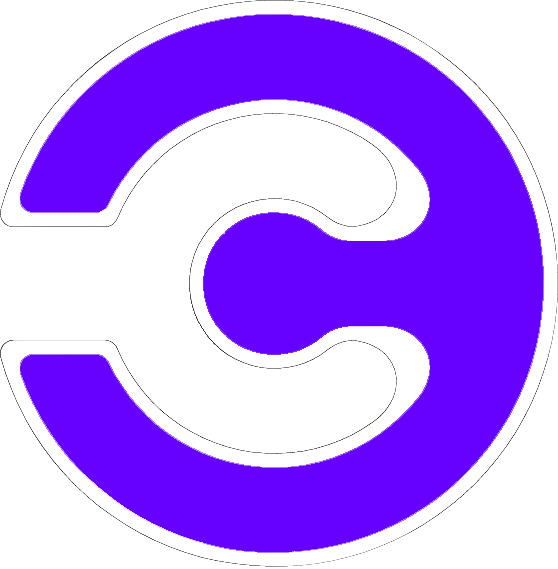 
                                                                                                                22.01.2021г.                                               телефон для оптовых покупателей -  89128219118                                        etalon-43@mail.ru                                                                www.etalon-43.ru                                Цены индивидуальные, в зависимости от объема заказа.        Прайс по деталям после капремонта завода «Эталон»                               При капитальном ремонте детали восстанавливаются до состояния новых.  Цена за наплавку катков, направляющих колес включает в себя покраску грунтом и очистку   резьб. Без этих операций цена снижается на 500 руб.             Прайс по стоймости ремфонда, закупаемого                                  заводом «Эталон»НаименованиеЕд.Ценас НДС руб.Блок 55-43-сб.159 щита ст.о. усил.шт.Болт М20х1,5х75   бугельный черныйшт.Болт М20х1,5х85   бугельный черныйшт.Болт М20х1,5х100 бугельный черныйшт.Болт М20х1,5х110 бугельный черныйшт.Болт М20х1,5х120 бугельный черныйшт.Болт 12-15-29А  штамповкашт.Болт 12-41-109А  штамповка                                шт.Болт 55-12-401  шаг 1,25 черныйшт.Болт 55-15-174 (40М-12-387) черныйшт.Болт 55-16-20 (77.36.105) L=115мм. черныйшт.Болт 55-16-38-Б черныйшт.Болт 55-43-308 штамповка                                  шт.Болт 55-0010015-А черныйшт.Болт 55М-18-45 М21 черныйшт.Болт М20х45х2,5 с отв.под проволоку черный  шт.Болт М24х55х2 черный  шт.Вал 55-12-12-А  Премиум (сталь 30ХГСА)шт.Вал 55-12-12-А  шт.Вал 55-12-14-А1 Премиум (сталь 30ХГСА)шт.Вал 55-12-14-А1шт.Вал 40М-12-181 Премиум (сталь 30ХГСА)шт.Вал 40М-12-181 шт.Валик 55-12-102В Премиум (сталь 40Х)шт.Валик 55-12-102ВВенец 55-12-195 Премиум (сталь 18ХГТ)шт.Винт 55-33-495шт.Вкладыш 55-33-064 штампованныйшт.Втулка 55-12-408-Вшт.Втулка 55-12-430(95-1701251-Б)шт.Втулка 55-21-383шт.Втулка 55-33-074шт.Втулка 55-33-384шт.Втулка 55А-13-131шт.Втулка СМД55-0509Б пром.шест. с бурт.          шт.Втулка 77.31.111 каретки ДТ-75                          шт.Втулка Т4.31.146                                                    шт.Втулка Т4.30.172                                                    шт.Втулка 77.30.133 каретки ДТ-75                          шт.Гайка А31-3-01 оси катка ДТ-75                        шт.Гайка 55-14-33шт.Гайка 40М-18-148 шестигр.шт.Гайка 55-43-657-Ашт.Гайка 55-43-659шт.Гайка ГКУ М56 (55А-33-466)шт.Гайка 12-16-22  (высота 19 мм.)шт.Гайка 12-16-22  (высота 12 мм.)шт.Гайка 12-41-110Ашт.Гайка 55-18-сб.5шт.Гайка 55А-18-201шт.Гайка ГПШ М24х1,5шт.Диск 55-12-сб.182 клеёныйшт.Диск 55-12-сб.182 клёпаныйшт.Диск 55-13-31шт.Диск 12-13-3 (цементация HRC 55…60)             шт.Диск 12-13-4 (цементация HRC 55…60)             шт.Диск 55-15-1А                                                           шт.Заглушка для 008 и 057 осейшт.Колодка 55-4501200шт.Кольцо 55-32-031 (мбс смесь 7В-14)                     шт.Кольцо 12-12-157шт.Кольцо 55-33-320  (цементация HRC 55…60)шт.Кольцо 55-33-321  (цементация HRC 55…60)шт.Кольцо 55А-15-110  (цементация HRC 55…60)шт.Кольцо 55А-15-224  (цементация HRC 55…60)шт.Кольцо 55-15-222шт.Кольцо 54-31-430 стальное (цементация HRC 55…60)шт.Корпус 12-13-сб.102шт.Крестовина 60-12-053 н.обр. в сборешт.Крестовина 60-12-053 ст.обр.в сборешт.Кронштейн 55-14-сб.116/105 универс.шт.Лента 55-14-сб.101  (10*110) усил.шт.Лента 55-14-сб.101  (8*110) усил.шт.Мех-м 55-31-сб.108 натяж. закалкашт.Манжета 55-33-324 (мбс смесь 7В-14)                шт.Манжета 55-15-221 (мбс смесь 7В-14)              шт.Манжета 55-33-сб.301шт.Манжета 55-15-221 в сб.(60-15-023,55А-15-222,55А-15-223)шт.Ось 85.31.117 полая под клин Премиум (ТВЧ, шлиф-ка)ст.40Хшт.Ось 70-4605026 навески МТЗшт.Ось 55-33-008 полая (ст.+0,15……+1,5) б/загл.(сталь 45)шт.Ось 55-33-008 полая (ст.+0,15……+1,5) с загл. (сталь 45)шт.Ось 55-33-008 цельная (ст.+0,15….+1,5) сталь 45шт.Ось 55-33-008 цельная Премиум (ст.+0,15….+1,5) сталь 40Хшт.Ось 55-33-161 Премиум (сталь 40Х)шт.Ось 55-33-161 (сталь 45)шт.Ось 55-43-610шт.Ось 55-33-057 полая б/загл. (сталь 45)шт.Ось 55-33-057 полая с/загл. (сталь 45)шт.Ось 55-33-057 цельная (сталь 45)шт.Ось 55-33-057 цельная Премиум (сталь 40Х)шт.Ось 55-31-058 кривошипа  (сталь 45)шт.Ось 85.31.018 катка ДТ-75 Прем. (ТВЧ,шлиф.) шт.Ось Т4.31.123 Премиум (сталь 40Х)                     шт.Ось Т4.31.123 (сталь 45)                                         шт.Ось Т4.31.122 Премиум (сталь 40Х)                    шт.Ось Т4.31.122  (сталь 45)                                        шт.Ось Т4.31.127 Премиум (сталь 40Х)                   шт.Ось Т4.31.127  (сталь 45)                                      шт.Ось Т4.32.102 Премиум (сталь 40Х)                    шт.Ось Т4.32.102  (сталь 45)                                     шт.Отводка 55-13-сб.50шт.Отводка 55-13-сб.50-01шт.Палец 55-14-30 с отверстием, закаленныйшт.  Палец 55-14-30 без отверстия, незакаленныйшт.Палец 55-12-778 длинный                                                шт.Палец 55-12-779 короткий                                       шт. Палец 55-66-009 L=130 мм.шт.Палец 55-66-009 L=180 мм.шт.Палец 55-68-002 L=115 мм.шт.Палец 55-68-004 L=98 мм.шт.Палец 55-47-229шт.Палец 55М-66-203шт.Палец ПГК 10х28 закаленныйшт.Палец 55-35-002 с увелич. шляпкой ТДТшт.Палец 100-34-102 с увелич. шляпкой ТТ-4шт.Палец  А34-2-01В с увелич.шляпкой ДТ-75шт.Палец СМД14-01с18А                                            шт.Планка 55-31-311шт.Полуось 55-15-сб.127шт.Полукольцо 12-12-122(к-т)шт.Полукольцо чокера усиленноешт.Пружина 95-13-7А (сталь 60C2А)                        шт.Пружина 95-13-8 (сталь 60C2А)                           шт.Пружина 55-12-476 (сталь 60C2Ашт.Пружина 55-33-326 (сталь 60С2А)                       шт.Пружина 60-15-023 (сталь 60С2А)                       шт.Пыльник 55-33-135 балансирашт.Рамка 55-66-сб.5-А усил. Премиумшт.Ролик 55-43-607шт.Стопор 55-33-201шт.Струна 55-15-сб.3Бшт.Струна 55-43-097шт.Ступица 55А-13-сб.70                                          шт.Чокер с крюком (канат ГОСТ 7668-80 13,5 мм. L=2м)шт.Чокер с крюком (канат ГОСТ 7668-80 13,5 мм. L=2,5м)шт.Чокер с восьмеркой (канат ГОСТ 7668-80 13,5 мм. L=2м)шт.Тяга 55-12-сб.195шт.Тяга 55А-14-сб.230шт.Тяга 55-17-сб.346шт.Трубка СМД14-01С12-2шт.Фрикцион 55А-13-сб.30/40                                    шт.Шайба 40М-15-128шт.Шайба 55-12-415 (А61-191)шт.Шайба 55-15-176шт.Шайба 55А-15-222шт.Шайба 55-33-454шт.Шайба 55А-13-41-Ашт.Шайба 55-33-463шт.Шайба 55-33-325шт.Шайба 12-12-96шт.Шайба 55-15-173шт.Шестерня 55-12-132(цементация) сталь 18ХГТшт.Шестерня 55-12-16 (цементация) сталь 18ХГТшт.Шестерня 55-12-279 (цементация) сталь 18ХГТшт.Шестерня 55-15-9А (цементация) сталь 18ХГТшт.Шестерня СМД14-05с6 с бронз. втулкойшт.Штифт 55-12-412шт.Шпонка 5*9шт.Шплинт гусеничного пальца ДТ-75шт.Балансир 55-33-сб.136  все оси новыешт.Балансир 55-33-сб.136  все оси новые Премиумшт.Г/усилитель 55-47-сб.330шт.Каток 55-33-007 напл. ст 30ХГСА                  шт.Колесо 55А-31-053 напл.ст.30ХГСА              шт.Картер 55-15-42/43  шт.Коробка передач  55-12-сб.5-Б в сб.шт.Кривошип 55-31-сб.250шт.Крышка 55-15-58 шт.Передача 55-15-сб-10 бортовая правая шт.Передача 55-15-сб-11 бортовая левая шт.Рычаг 55-33-сб.102/103 новые втулки и осьшт.Рычаг 55-33-сб.102/103 новые втулкишт.Кронштейн 55-66-сб.6                                      шт.Кронштейн 55-66-сб.7                                       шт.Кронштейн 55-43-160/161                                 шт.Балансир 55-33-сб.136  шт.3000Г/усилитель 55-47-сб.330шт.4000Каток 55-33-007шт.1500Каток Т4.31.107-1Ашт.1500Колесо 55А-31-053шт.1000Картер 55-15-42/43  шт.3000Кривошип 55-31-сб.250шт.1500Крышка 55-15-58шт.3000Рычаг 55-33-сб.102/103шт.3000Кронштейн 55-66-сб.6/7                                       шт.3000Кронштейн 55-43-160/161                                 шт.500Рычаг 95А-33-102/103 универсальныйшт.6000Балансир 85.31.011 внешний ДТ-75шт.1500Балансир 85.31.102 внутренний ДТ-75шт.1000